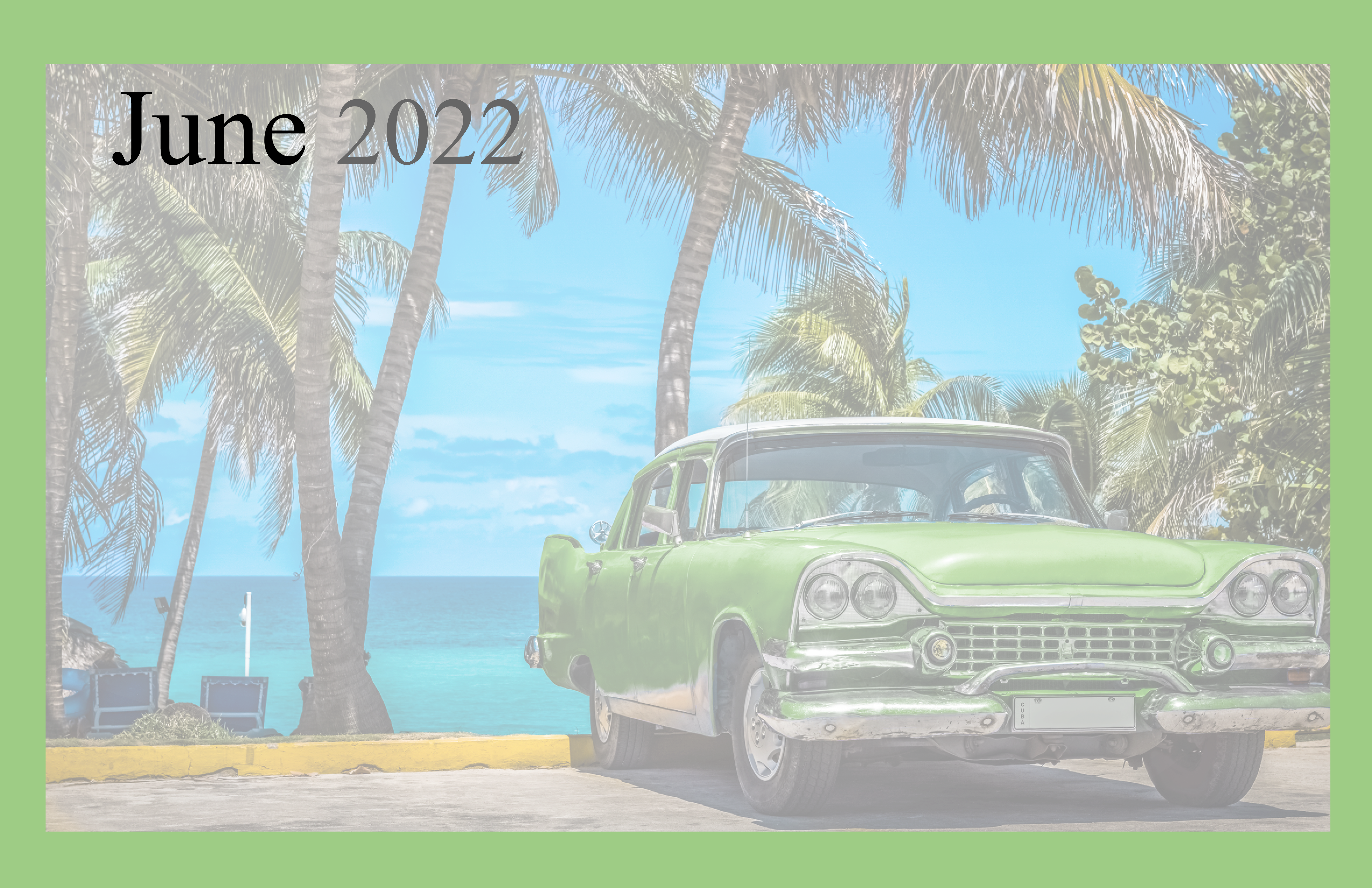 Lodge Lane Memory Care Calendar   Life Enrichment Director Wandaliz Natal    Life Enrichment Coordinator Cindy NaylorLodge Lane Memory Care Calendar   Lodge Lane Memory Care Calendar   Lodge Lane Memory Care Calendar   Life Enrichment Director Wandaliz Natal    Life Enrichment Coordinator Cindy NaylorLodge Lane Memory Care Calendar   Lodge Lane Memory Care Calendar   Lodge Lane Memory Care Calendar   Life Enrichment Director Wandaliz Natal    Life Enrichment Coordinator Cindy NaylorLodge Lane Memory Care Calendar   Lodge Lane Memory Care Calendar   9:30am Music is Magic 10:00am One on One10:30am Bayada Fitness (AL)11:00 am Sing -along (snack)11:30 Puzzle Time!!2:00 Word Game 2:00pm Bingo (AL)3:00pm Happy Hour AL(Michael Hunter )4:00pm Travelogue 4:30pm Viva Vita (Virtual Reality)6:00pm Classic Movie (CH-2:30am Music is magic10:00am Exercise with Tonyia10:30am Ball Toss11:00am Country Ride 2:00pm Butterfly Program3:00pm Walking Club3:00pm Baking Class4:00pm My Life, My Story Project6:00pm Classic9:30 am Music is Magic 10:00am Exercise with Cindy11:00am, Ring Toss11:30am Chat & stroll with snack2:00pm Ice cream Social (AL)3:00pm Gardening 3:30PM Trivia6:00pm Movie night (CH-2)10:00 am Tai-chi (CH) 211:00am Active Game11:00am Helping Hand (AL)2:00pm Butterfly Program2:00pm Bingo (AL)3:00pm Matinee3:30pm One on One  4:00pm Butterfly Program5:00pm Relaxation Music Film (CH-2)6:00pm Classic Movie10:00 am Music is magic: Classic11:00am Butterfly Program 2:00pm Walking Club3:00pm Movie Time!9:30am Music is Magic 10:00am Bible Study11:00 am Memory Café 10:30 am Bayada Fitness (AL)10:30 am One on One 2:00pm Butterfly Program3:00pm TaI- chi with Gale (AL)4:00pm Trivia6:00pm Tv Series (CH-29:30am Music is magic 10:00am Exercise with Cindy10:30am Ball Toss 11:00 am Nail art (AL)11:30am Reading Club  2:30pm Working at the garden2:00m Catholic Communion 3:00 Biographies 3:30pm Walking club4:00pm Word game 4:00pm Catholic Mass (AL) & CH-26:00pm Comic hour9:30am Music is Magic 10:00am One on One10:30am Bayada Fitness (AL)11:00 am Sing -along (snack)11:30 Puzzle Time!!2:00 Butterfly program 2:00pm Bingo (AL)3:00pm Happy Hour AL (Michael Hunter)4:00pm Travelogue 4:30pm Viva Vita (Virtual Reality)6:00pm Classic Movie (CH-2:30am Music is magic10:00am Exercise with Tonyia10:30am Ball Toss11:00am Lets get Crafty2:00pm Butterfly Program3:00pm Walking Club3:00pm Baking Class 4:00pm My Life, My Story Project6:00pm Classic9:30 am Music is Magic 10:00am Exercise with Cindy11:00am, Ring Toss11:00am Artist’s Palette (Collen11:30am Chat & stroll with snack2:00pm Ice cream Social (AL)3:00pm Gardening 3:30PM Trivia6:00pm Movie night (CH-2)10:00 am Tai-chi (CH) 211:00am Active Game11:00am Helping Hand (AL)2:00pm Butterfly Program2:00pm Bingo (AL)3:00pm Matinee3:30pm One on One  4:00pm Butterfly Program5:00pm Relaxation Music Film (CH-2)6:00pm Classic Movie10:00 am Music is magic: Classic11:00am Butterfly Program 2:00pm Walking Club3:00pm Movie Time!9:30am Music is Magic 10:00am Bible Study11:00 am Memory Café 10:30 am Bayada Fitness (AL)10:30 am One on One 2:00pm Butterfly Program3:00pm Tai-chi with Gale (MC)4:00pm Trivia6:00pm Tv Series (CH-29:30am Music is magic 10:00am Exercise  with Tonyia10:30am Ball Toss 11:00 am Nail art (AL)11:30am Reading Club  2:30pm Working at the garden2:00m Catholic Communion 3:00 Biographies 3:30pm Walking club4:00pm Word game 4:00pm Catholic Mass (AL)& CH-26:00pm Comic hour9:30am Music is Magic 10:00am One on One10:30am Bayada Fitness (AL)11:00 am Sing -along (snack)11:30 Puzzle Time!!1:00 Zumba Class with Gale (AL)2:00pm Bingo (AL)3:00pm Happy Hour AL (Sean Sinatra)4:00pm Travelogue 4:30pm Viva Vita (Virtual Reality)6:00pm Classic Movie (CH-2:30am Music is magic10:00am Exercise with Tonyia10:30am Ball Toss11:00am Country Ride2:00pm Butterfly Program3:00pm Walking Club3:00pm Baking Class4:00pm My Life, My Story Project6:00pm Classic9:30 am Music is Magic 10:00am Exercise with Tonyia11:00am, Ring Toss11:30am Chat & stroll with snack2:00pm Ice cream Social (AL)3:00pm Gardening 3:30PM Trivia6:00pm Movie night (CH-2)10:00 am Tai-chi (CH) 211:00am Active Game11:00am Helping Hand (AL)2:00pm Butterfly Program2:00pm Father’s Day Social3:00pm Matinee3:30pm One on One  4:00pm Butterfly Program5:00pm Relaxation Music Film (CH-2)6:00pm Classic Movie10:00 am Music is magic: Classic11:00am Butterfly Program 2:00pm Walking Club3:00pm Movie Time!9:30am Music is Magic 10:00am Bible Study11:00 am Memory Café 10:30 am Bayada Fitness (AL)10:30 am One on One 2:00pm Butterfly Program3:00pm Yoga with Gale (AL)3:45 Clem Storyteller 4:00pm Trivia6:00pm Tv Series (CH-29:30am Music is magic 10:00am Exercise with Cindy10:30am Ball Toss 11:00 am Nail art (AL)11:30am Reading Club  2:30pm Working at the garden2:00m Catholic Communion 3:00 Biographies 3:30pm Walking club4:00pm Word game 4:00pm Catholic Mass (AL)& CH-26:00pm Comic hour9:30am Music is Magic 10:00am One on One10:30am Bayada Fitness (AL)11:00 am Sing -along (snack)11:30 Puzzle Time!!2:00pm Bingo (AL)3:00pm Happy Hour AL (Michael Hunter)4:00pm Travelogue 4:30pm Viva Vita (Virtual Reality)6:00pm Classic Movie (CH-2:30am Music is magic10:00am Exercise with Tonyia10:30am Ball Toss11:00am Lets get Crafty2:00pm Butterfly Program3:00pm Walking Club3:00pm Baking Class 4:00pm My Life, My Story Project6:00pm Classic9:30 am Music is Magic 10:00am Exercise with Cindy11:00am, Ring Toss11:30am Chat & stroll with snack2:00pm Ice cream Social (AL)3:00pm Gardening 3:30PM Trivia6:00pm Movie night (CH-2)10:00 am Tai-chi (CH) 211:00am Active Game11:00am Helping Hand (AL)2:00pm Butterfly Program2:00pm Bingo (AL)3:00pm Matinee3:30pm One on One  4:00pm Butterfly Program5:00pm Relaxation Music Film (CH-2)6:00pm Classic Movie10:00 am Music is magic: Classic11:00am Butterfly Program 2:00pm Walking Club3:00pm Movie Time!9:30am Music is Magic 10:00am Bible Study11:00 am Memory Café 10:30 am Bayada Fitness (AL)10:30 am One on One 2:00pm Butterfly Program3:00pm Yoga with Gale (MC)4:00pm Trivia6:00pm Tv Series (CH-29:30am Music is magic 10:00am 10:30am Ball Toss 11:00 am Nail art (AL)11:30am Reading Club  2:30pm Working at the garden2:00m Catholic Communion 3:00 Biographies 3:30pm Walking club4:00pm Word game 4:00pm Catholic Mass (AL) & CH-26:00pm Comic hour9:30am Music is Magic 10:00am One on One10:30am Bayada Fitness (AL)11:00 am Sing -along (snack)11:30 Puzzle Time!!2:00pm Bingo (AL)3:00pm Happy Hour AL (Mark)4:00pm Travelogue 4:30pm Viva Vita (Virtual Reality)6:00pm Classic Movie (CH-2         All Events are Subject        To Changes